Obstarávateľ Združenie na pomoc ľuďom s mentálnym postihnutím v SR ako verejné obstarávateľ realizuje prieskum trhu na dodanie odborných služieb. Obstarávaná služba:Výroba videoklipov v rámci projektu Dôstojný život – právo, nie privilégiumŠpecifikácia obstarávanej služby:Služba je obstarávaná na obdobie december 2013 až jún 2014 (vrátane), teda na 7 mesiacov. Služba má charakter vykonávania dlhodobej činnosti na úlohách definovaných v projekte Dôstojný život – právo, nie privilégium a špecifikovaných obstarávateľom služby. Spôsob odplaty za realizované služby bude dojednaný s vybraným uchádzačom a bude zmluvne ošetrený.Obsah obstarávanej služby je nasledovný:Príprava a výroba dvanásť 60-sekundových videí vo formáte vhodnom na uverejnenie v televízii. Rámcový obsah videí: vo videách budú účinkovať známe mienkotvorné osobnosti, ktoré budú vyjadrovať svoju osobnú skúsenosť s dodržiavaním ľudských práv. Základom obsahu je kampaň, ktorú uchádzači nájdu na: www.nechcemalemusim.sk. Navrhované oblasti, v ktorých by mali osobnosti pôsobiť: športovec, novinár, herec, moderátor, sociológ, hudobník, spisovateľ, maliar ...Víťazný uchádzač v rámci obstarávanej služby zabezpečí:prípravu scenárov jednotlivých videoklipovoslovenie a zabezpečenie osobnostívýrobu videoklipov (príprava scény, zabezpečenie potrebnej techniky a personálu, obrazová a zvuková úprava do formátov použiteľných v televízii aj na internete)Dodávateľ bude prípravu scenára a výber osobnosti úzko komunikovať s obstarávateľom.  Požiadavky na dodávateľa služby:Fyzická alebo právnická osoba, ktorej predmet podnikania korešponduje s obstarávanou službou.Uchádzač k ponuke predloží:Kópiu dokladu o oprávnení podnikať, z ktorého je jasné, že predmet jeho podnikania korešponduje s obsahom obstarávanej služby.Cenová ponuka (vrátane DPH) – vo formáte priloženého dokumentu (Cenová ponuka)Vylučujúce kritérium: nesplnenie definovaných požiadaviekRozhodujúce kritérium: najnižšia cenová ponuka Proces výberu dodávateľa:Požadované podklady musia byť doručené do sídla obstarávateľa najneskôr do 31.12.2013.Mailom na adresu: zpmpvsr@zpmpvsr.sk alebo osobne do 16:00 CET na adresu sídla obstarávateľa:Združenie na pomoc ľuďom s mentálnym postihnutím v SRHeydukova 25811 08 BratislavaPodklady doručte v uzatvorenej obálke opatrenej adresou obstarávateľa, adresou dodávateľa a označením Prieskum trhu: VideoklipyObstarávateľ vyhodnotí doručené podklady a rozhodne o dodávateľovi služby do 10.01.2014Údaje o víťaznej ponuke budú zverejnené na webe obstarávateľa www.zpmpvsr.skV Bratislave, 17.12.2013						Iveta Mišová					     riaditeľka ZPMP v SRPrílohy: Cenová ponuka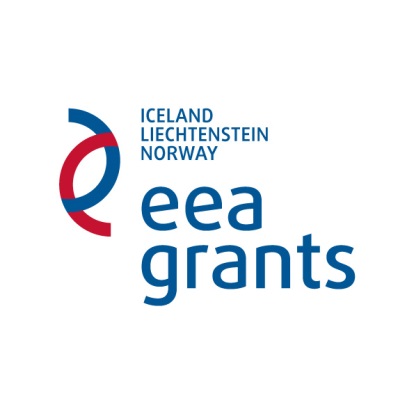 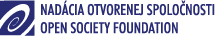 Cenová ponuka na poskytnutie služby Výroba videoklipov v rámci projektu  Dôstojný život – právo, nie privilégiumNázov obstarávateľa:	Združenie na pomoc ľuďom s mentálnym postihnutím v Slovenskej republikeMeno dodávateľa: 	Adresa dodávateľa:	Cenová ponuka:	............................................................................ (vrátane DPH)V .............., dňa ................							podpis